ANEXO IV – NÚCLEO DE AUDITORIA INTERNA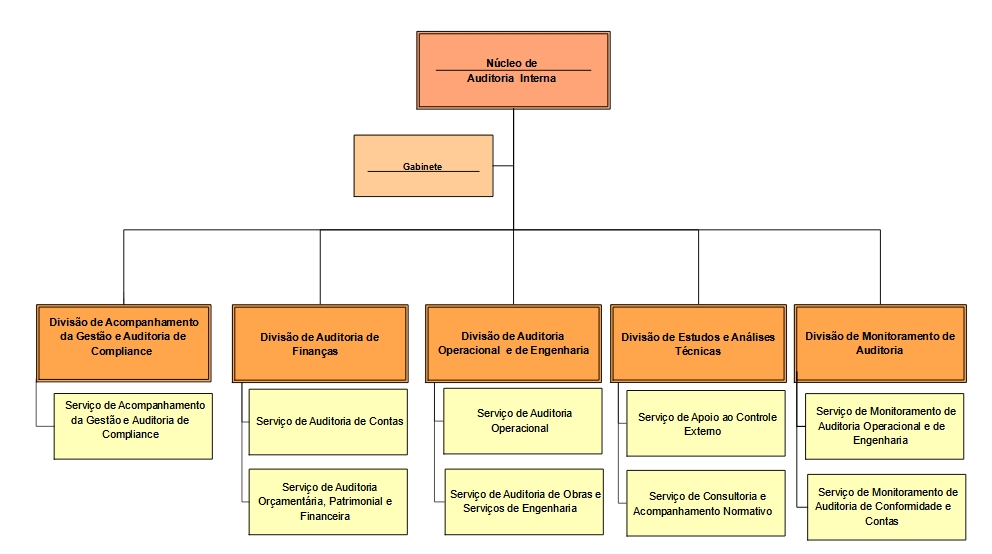 